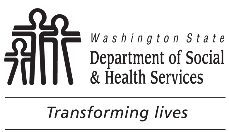 	Request for Adult Family Home
	Application Fee Waiver	Request for Adult Family Home
	Application Fee WaiverGeneral InformationGeneral InformationGeneral Information1.  NAME OF ADULT FAMILY HOME1.  NAME OF ADULT FAMILY HOME1.  NAME OF ADULT FAMILY HOME2.  NAME OF CURRENT OWNER / LICENSEE2.  NAME OF CURRENT OWNER / LICENSEE2.  NAME OF CURRENT OWNER / LICENSEE3.  ADDRESS3.  ADDRESS4.  CURRENT LICENSE NUMBER5.  NAME OF APPLICANT5.  NAME OF APPLICANT5.  NAME OF APPLICANT6.  NAME OF NEW ADULT FAMILY HOME IF DIFFERENT6.  NAME OF NEW ADULT FAMILY HOME IF DIFFERENT6.  NAME OF NEW ADULT FAMILY HOME IF DIFFERENTEXPLANATION OF EXCEPTIONAL CIRCUMSTANCES (PLEASE ATTACH ADDITIONAL PAPER IF NEEDED)EXPLANATION OF EXCEPTIONAL CIRCUMSTANCES (PLEASE ATTACH ADDITIONAL PAPER IF NEEDED)EXPLANATION OF EXCEPTIONAL CIRCUMSTANCES (PLEASE ATTACH ADDITIONAL PAPER IF NEEDED)EXPLANATION OF FINANCIAL HARDSHIP (PLEASE ATTACH ADDITIONAL PAPER IF NEEDED)EXPLANATION OF FINANCIAL HARDSHIP (PLEASE ATTACH ADDITIONAL PAPER IF NEEDED)EXPLANATION OF FINANCIAL HARDSHIP (PLEASE ATTACH ADDITIONAL PAPER IF NEEDED)APPPLICANT’S SIGNATURE	DATEAPPPLICANT’S SIGNATURE	DATEAPPPLICANT’S SIGNATURE	DATE